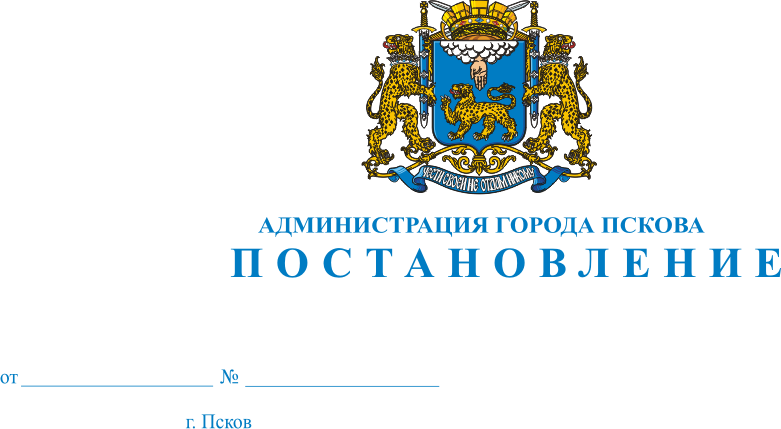 О внесении изменений в Постановление Администрации города Пскова от 26.01.2012г. № 186 «Об утверждении Административного регламента «Выдача разрешений на перевозку крупногабаритного и (или) тяжеловесного груза по городской сети автодорог» на территории муниципального образования «Город Псков»В целях повышения качества и доступности предоставления муниципальных услуг в сфере имущественных и земельных отношений в соответствии с Федеральным законом от 06.10.2003 г. № 131-Ф3 «Об общих принципах организации местного самоуправления в Российской Федерации», Федеральным законом от 27.07.2010 г. № 210-ФЗ «Об организации предоставления государственных и муниципальных услуг», Порядком разработки и утверждения административных регламентов исполнения муниципальных функций и предоставления муниципальных услуг, утвержденным Постановлением Администрации города Пскова от 11.03.2011 г. № 346, руководствуясь пунктом 2 статьи 32, подпунктом 5 пункта 1 статьи 34 Устава муниципального образования «Город Псков», Администрация города ПсковаП О С Т А Н О В Л Я Е Т:1. Внести в Приложение к Постановлению Администрации города Пскова от 26.01.2012 г. № 186 «Об утверждении Административного регламента «Выдача разрешений на перевозку крупногабаритного и (или) тяжеловесного груза по городской сети автодорог» на территории муниципального образования «Город Псков» следующие изменения:1) Пункт 6 раздела 2 дополнить абзацем следующего содержания: «Документ (квитанция) об оплате государственной пошлины за выдачу разрешения на перевозку крупногабаритного и (или) тяжеловесного груза по городской сети автодорог» на территории муниципального образования «Город Псков» запрашивается Управлением путем межведомственного электронного взаимодействия в организациях предоставляющих государственные услуги, органах, предоставляющих муниципальные услуги, иных государственных органах, органах местного самоуправления либо подведомственных государственным органам или органам местного самоуправления организациях, в распоряжении которых находятся указанные документы. Данный документ не может быть затребован, но при этом, заявитель вправе представить этот документ в управление по собственной инициативе».2. Опубликовать настоящее Постановление в газете «Псковские Новости» и разместить на официальном сайте муниципального образования «Город Псков» в сети «Интернет».3. Настоящее постановление вступает в силу с момента его официального опубликования и распространяется на правоотношение возникшие с 01 января 2013 года.4. Контроль за исполнением настоящего Постановления возложить на заместителя Главы Администрации города Пскова  В.Н. Волкова.И.п. Главы Администрации города Пскова                          Г.И. Барышников